１２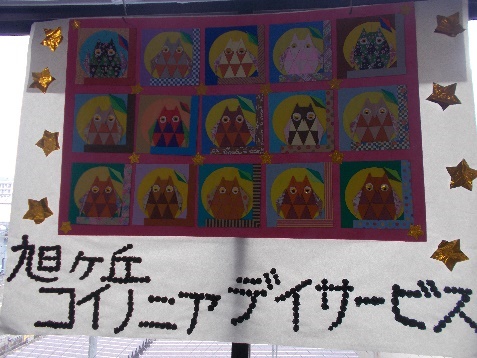 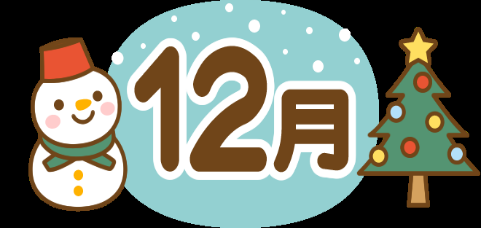 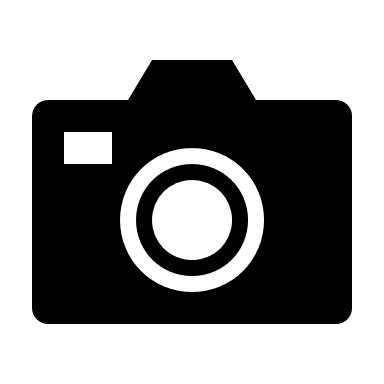 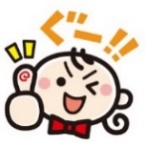 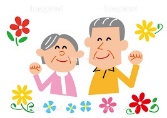 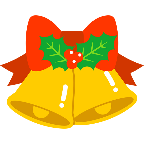 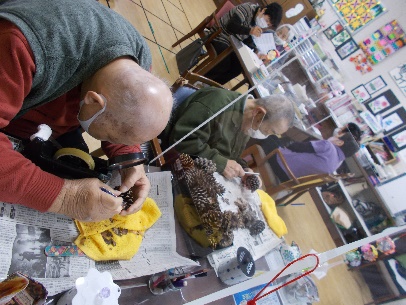 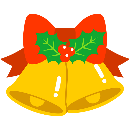 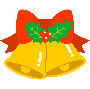 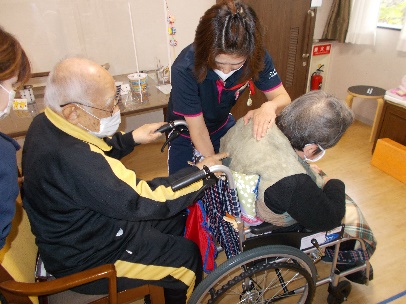 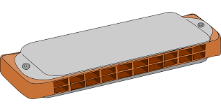 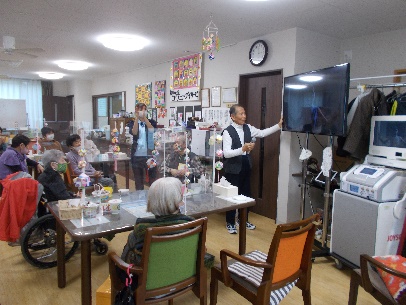 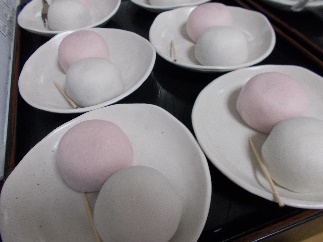 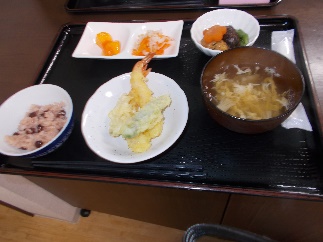 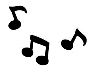 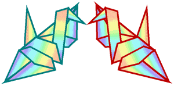 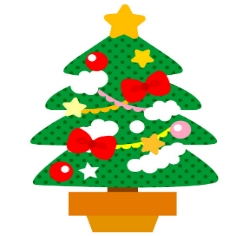 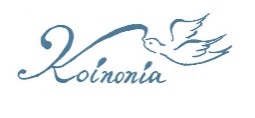 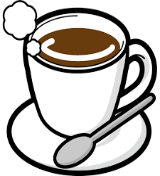 ・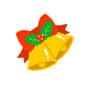 